INSTITUTO DE CIENCIAS AGRÍCOLAS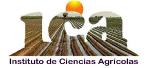 MAESTRÍA EN CIENCIAS EN SISTEMAS DE PRODUCCIÓN ANIMALRESUMEN CURRICULARFormación Académica: Médica Veterinaria Zootecnista por la Universidad Nacional Autónoma de México, México.Maestra en Producción Animal Tropical, opción Nutrición Animal  por la Universidad Autónoma de Yucatán,  México.Doctora en Ciencias de la Producción y la Salud Animal por la Universidad Nacional Autónoma de México, México.Cuerpo Académico: Nutrición Animal-Nivel Consolidado.Proyectos: Efecto del estrés por calor crónico en la integridad del epitelio intestinal y composición de la microbiota intestinal del cerdo. Proyecto CONACYT en Convocatoria de Investigación Científica Básica. Vigencia de agosto de 2018-agosto 2021.Effect of Met, Met source (DL-Met vs MHA-fa) and Arg on performance, intestinal epithelia integrity, antioxidant capacity, and digestibility and serum concentrations of amino acids of late growing pigs. Proyecto de Cuerpo Académico financiado por Evonik Industries. Vigencia 2019-2021.Publicaciones: M. Cervantes, M. Cota, N. Arce, G. Castillo, E. Avelar, S. Espinoza, A, Morales. Effect of heat stress on performance and expression of selected amino acid and glucose transporters, HSP90, leptin and ghrelin in growing pigs. Journal of Thermal Biology. 2016. 59:69–76. A. Morales, L. Buenabad, G. Castillo, L. Vázquez, S. Espinoza, J. K. Htoo and M. Cervantes. Dietary levels of protein and free amino acids affect pancreatic proteases activities, amino acids transporters expression and serum amino acid concentrations in starter pigs. Journal of Animal Physiology and Animal Nutrition. 2016. 101:723-732.Cervantes M., N. Ibarra, N. Vásquez, F. Reyes, E. Avelar, S. Espinoza, A. Morales. Serum concentrations of free amino acids in growing pigs exposed to diurnal heat stress fluctuations. Journal of Thermal Biology. 2017. 69:69-75. Morales A., Ibarra N., Chávez M., Gómez T., Suárez A. Valle J.A., Camacho R.L., Cervantes M. Effect of feed intake level and dietary protein content on the body temperature of pigs housed under thermo neutral conditions. J Anim Physiol Anim Nutr. 2018. 102(2):e718-e725. Cervantes M., Antoine D., Valle J.A., Vásquez N., Camacho R.L., Bernal H., Morales A. Effect of feed intake level on the body temperature of pigs exposed to heat stress conditions. J Therm Biol. 2018. 76(August): 1-7. Montesinos-Cruz V., Cota M., Buenabad L., Cervantes M., Morales A. Effect of heat stress on the expression of HSP70, UCP3 and CYP450 genes in liver; Longissimus dorsi and Semitendinosus muscle of growing pigs. Am. J. Anim. Vet. Sci. 2019, 14 (4): 221-230. Morales A., Valle J. A., Castillo G., Antoine D., Avelar E., Camacho R. L., Buenabad L., Cervantes M. The dietary protein content slightly affects the body temperature of growing pigs exposed to heat stress. Transl. Anim. Sci., 3 (4), July 2019, 1326- 1334, Morales A., Chávez M., Vásquez N., Camacho L., Avelar E., Arce N., Htoo J., Cervantes M. Extra dietary protein-bound or free amino acids differently affect the serum concentrations of free amino acids in heat-stressed pigs. J. Anim. Sci. 2019. 97:1734–1744. Morales A., Buenabad L., Castillo G., Espinoza S., Arce N., Bernal H., Htoo J.K., Cervantes M. Serum concentration of free amino acids in pigs of similar performance fed diets containing protein-bound or protein-bound combined with free amino acids. Anim. Feed Sci. Technol. 267 (2020) 114552. Morales A., Gómez T., Villalobos Y.D., Bernal H., Htoo JjK., González-Vega J.C., Espinoza S., Yáñez J., Cervantes M., Dietary protein-bound or free amino acids differently affect intestinal morphology, gene expression of amino acid transporters, and serum amino acids of pigs exposed to heat stress. J. Anim. Sci., 98 (3), March 2020.Distinciones: Investigadora Nacional nivel II (SNI)Profesora con Perfil Deseable PRODEP vigenteMiembro de la Academia Mexicana de Ciencias Académico:Dra. Adriana Morales Trejo Formación:Aspectos moleculares de Nutrición Animal LGAC:Nutrición y ForrajesNivel SNIIIPágina web (Research gate/SCOPUS)Orcid: https://orcid.org/0000-0002-6721-2257 Research gate:  https://www.researchgate.net/profile/Adriana-Morales-6Correo electrónico adriana_morales@uabc.edu.mx 